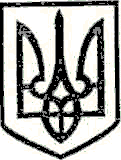 УКРАЇНАМАРКІВСЬКА РАЙОННА ДЕРЖАВНА АДМІНІСТРАЦІЯЛУГАНСЬКОЇ ОБЛАСТІР О З П О Р Я Д Ж Е Н Н Яголови районної державної адміністрації«05» грудня 2017 р.                           Марківка                                            № 356Про визначення відповідальноїособи, на яку покладено обов’язкизабезпечення застосуванняелектронного цифрового підпису у Марківській районній державнійадміністрації Луганській областіВідповідно до Порядку застосування електронного цифрового підпису органами державної влади, органами місцевого самоврядування, підприємствами, установами та організаціями державної форми власності, затвердженого постановою Кабінету Міністрів України від 28 жовтня 2004 року № 1452 (зі змінами), з метою отримання послуг електронного цифрового підпису в Акредитованому центрі сертифікації ключів органів юстиції України:1. Призначити відповідальною особою, на яку покладено обов’язки забезпечення електронного цифрового підпису у Марківській районній державній адміністрації Луганській області директора Центру надання адміністративних послуг Мальцеву Світлану Вікторівну. 2. Контроль за виконанням розпорядження, а також відповідальність за організацію застосування електронного цифрового підпису у Марківській районній державній адміністрації Луганській області залишаю за собою. Перший заступник голови, в.о. голови райдержадміністрації                                                      С. М.Трубіцин